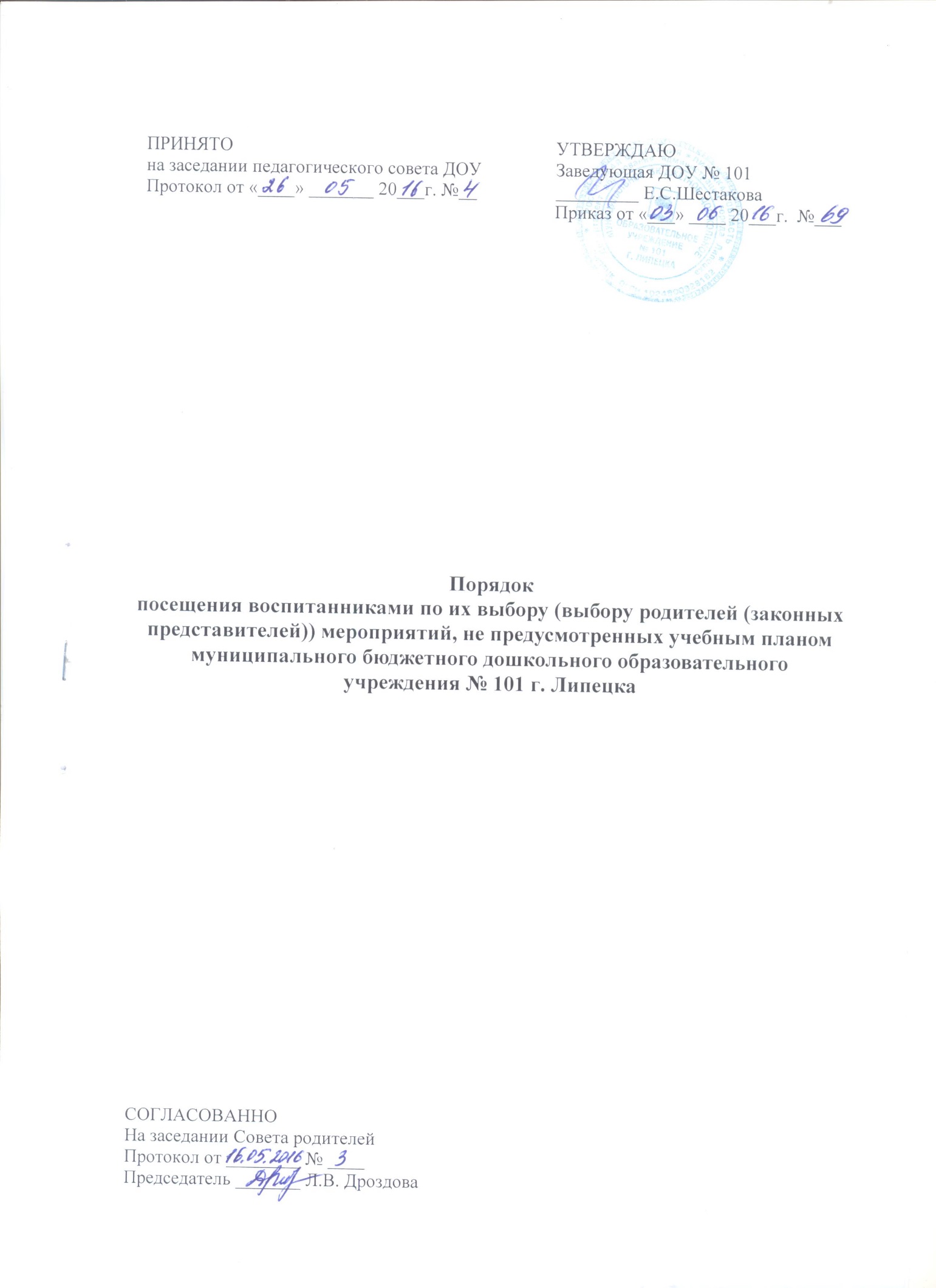 1. Общие положения1.1. Посещения воспитанниками по их выбору (выбору родителей (законныхпредставителей)) (далее - родителей) мероприятий, не предусмотренных учебным планом в муниципальном бюджетном дошкольном образовательном учреждении № 101 г. Липецка (далее - ДОУ), разработан в соответствии с пунктом 6 части 1 статьи 34 Федерального закона от 29.12.2012 № 273 «Об образовании в Российской Федерации». 1.2. Мероприятия, проводимые в ДОУ, и не предусмотренные учебным планом, организуются для развития творческого, познавательного интереса воспитанников, с целью сохранения и укрепления их здоровья. Посещение мероприятий не обязательно, но желательно.1.3. К числу мероприятий, не предусмотренных учебным планом, относятся:праздники, театрализованные представления, концерты, спортивные соревнования, в том числе мероприятия, осуществляемые другими организациями по согласованию с департаментом образования администрации города Липецка или заведующей ДОУ.1.4. Мероприятия, не предусмотренные учебным планом ДОУ, проводятся в режиме дня, не в ущерб образовательной деятельности.1.5. Информация об изменениях в режиме дня воспитанников в связи с проведением мероприятия доносится педагогом до родителей (законных представителей) устно и размещается на доске объявлений в ДОУ и каждой возрастной группы не менее чем за календарную неделю до даты проведения мероприятия.1.6. На мероприятии обязательно присутствие воспитателей, чьи группы принимают в нем участие.1.7. Правила являются обязательными для всех посетителей мероприятия. Принимая решение о посещении мероприятия, родитель (законный представитель) подтверждает свое согласие с настоящим Порядком.1.8. Посещая мероприятие, воспитанник и его родитель (законный представитель) тем самым выражает свое согласие принимать участие в возможной фото- и видеосъемке, теле и аудиозаписи со своим присутствием.2. Посетители мероприятий2.1. Посетителями мероприятий являются:- воспитанники ДОУ, являющиеся непосредственными участниками мероприятия;- иные физические лица, являющиеся непосредственными участниками мероприятия;- воспитанники ДОУ, являющиеся зрителями на мероприятии;- родители воспитанников;- работники ДОУ;- сторонние физические лица.2.2. ДОУ может устанавливать возрастные ограничения на посещение мероприятия.2.3. Перед проведением мероприятия ДОУ может объявлять правила поведения и (или) проводить инструктаж.3. Права, обязанности и ответственность посетителей мероприятий3.1. Воспитанник (ребенок) может посещать мероприятие только при согласииродителей (законного представителя).- в том случае, если родители (законные представители) не дали согласие на посещение мероприятия (или ребенок сам не желает идти на мероприятие), то он остается в группе с узким специалистом, организующим с ним игровую деятельность или под присмотром младшего воспитателя.3.2. Зрители и гости имеют право приносить с собой и использовать во время проведения спортивных соревнований:- плакаты, лозунги, речёвки во время проведения состязательных, в том числе спортивных мероприятий, а также соответствующую атрибутику (бейсболки, футболки с символикой мероприятия).3.3. Запрещается приводить на мероприятия посторонних лиц.3.4. Родителям (законным представителям) запрещено присутствовать на мероприятиях ДОУ, проводимых в помещении, в верхней одежде.3.5. Ответственные лица имеют право удалять с мероприятия гостей и зрителей, нарушающих настоящие правила.3.6. Все посетители обязаны:- выполнять требования организаторов мероприятий по соблюдению норм и правил поведения во время мероприятия;- соблюдать настоящие правила и регламент проведения мероприятия;- бережно относиться к помещениям, имуществу и оборудованию ДОУ;- уважать честь и достоинство других посетителей мероприятия;- поддерживать чистоту и порядок на мероприятиях;- незамедлительно сообщать ответственным лицам о случаях обнаружения подозрительных предметов, вещей, о случаях возникновения задымления или пожара;- при получении информации об эвакуации действовать согласно указаниям ответственных лиц, соблюдая спокойствие и не создавая паники.3.7. Приход и уход с мероприятия осуществляется организованно.3.8. Ответственные лица за организацию мероприятия обязаны:- лично присутствовать на мероприятии;- обеспечивать доступ посетителей на мероприятие;- осуществлять контроль соблюдения участниками, зрителями и гостями настоящего Порядка;- обеспечивать эвакуацию посетителей в случае угрозы и возникновения чрезвычайных ситуаций.3.9. Посетители, нарушившие настоящий Порядок, могут быть не допущены к другим мероприятиям, проводимым в ДОУ.4. Порядок посещения мероприятий4.1. Вход посетителей на мероприятие после его начала разрешается только по согласованию с ответственным лицом.4.2. Участники и зрители проходят на мероприятие в соответствии с его регламентом, в сопровождении взрослого.